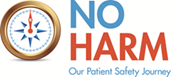 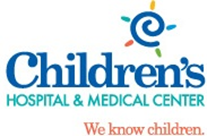 Select project type:  Performance/Quality/Safety Improvement Project  Order Set, Protocol, or Clinical Pathway Development Project  Process Improvement ProjectProblem Statement (What problem have you identified?  What gaps in quality will this address? Do not answer Why.):What: When: Where: Who Impacted: How Much/How Many: Business Case (Why is this project important to the organization to dedicate resources to accomplish? Why do this now? What is the impact to the organization if project not completed? Cost of poor quality?):Project Scope (Who/what areas or phases of care will this project affect? What is out of the scope that this project will not address):Goal/Aim and Metrics (What is the improvement goal or the intended change? What metrics will be used to measure the progress or achievement of the goal? Write in S.M.A.R.T. format: Specific, Measurable, Achievable, Realistic, Time-based.  Include a metric about baseline improvement, if data available):Goal/Aim: Metric(s):Estimated Project Start & Completion Date (What is the timeframe for this to be accomplished?):Project Champion(s) (Depending on project’s scope, you may need a physician/nurse/clinical champion and/or executive champion):Project Leader(s) (This is who will own the operation after the project is completed – List by name, department/job title):Team Members (Who are the right people to accomplish the goal(s)? What subject-matter experts do we need? – List by name, department/job title): Key Stakeholders (Anyone affected by the change but isn’t on the team – List by name, department/job title):Team Charter Guide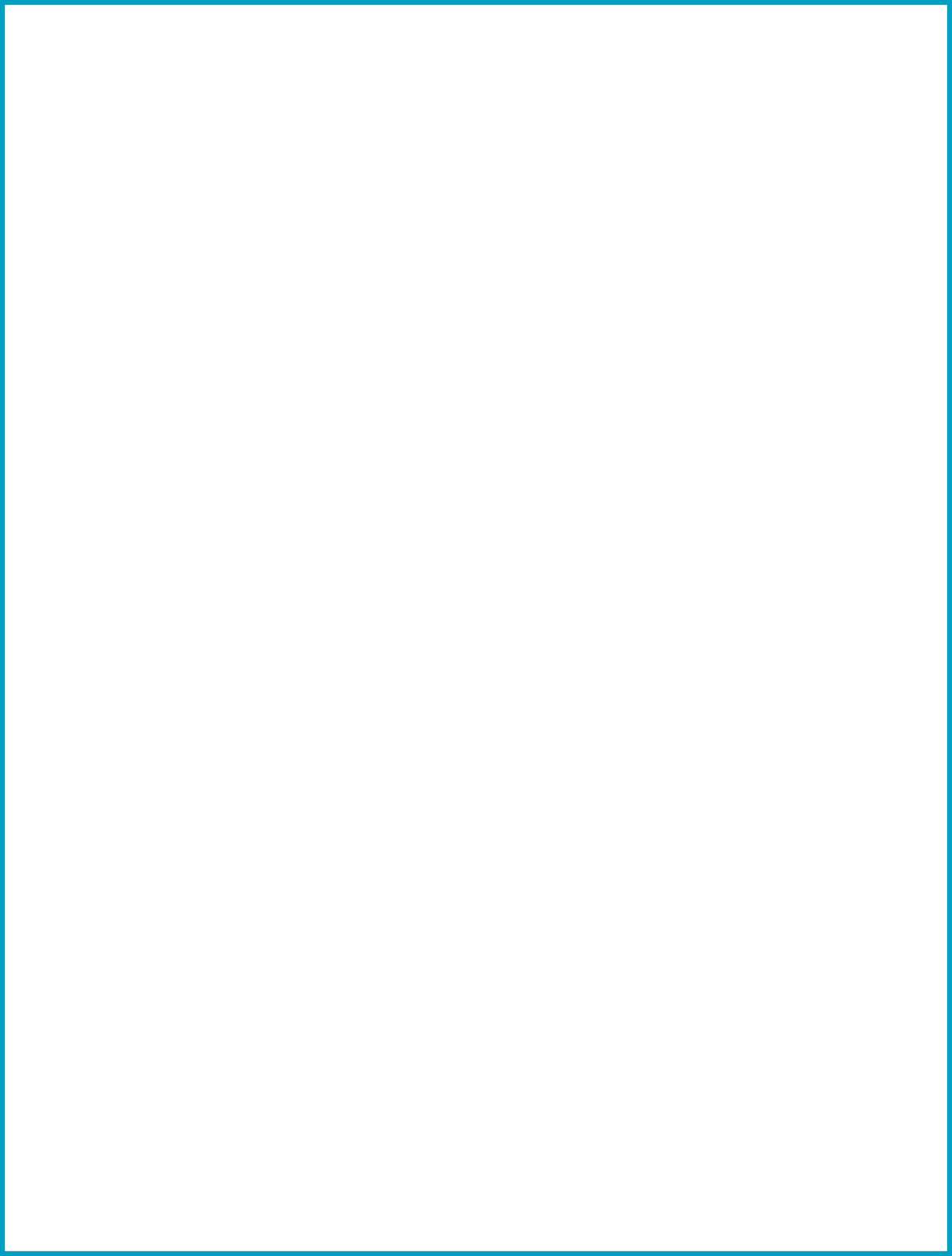 Problem StatementIdentifies what, when, where, who, and how much/how many of the problem Includes quantitative data that demonstrates the extent of the problemBusiness CaseIs short and to the point Is linked to the strategic plan Explains why the project is worth doingExplains the consequences of not doing the projectIncludes financial and/or non-financial benefits For example:  Central line infections cause harm to patients and increase LOS.  Twenty five children were harmed in our hospital last year as a result of central line infections.Project ScopeSets the project boundaries Identifies what areas are inside and/or outside of the project Helps prevent scope creep For example:  The project will include all patients with a central line on the 4th, 5th and 6th floor of the hospital.  The project will not include Home Health or the Infusion CenterGoals and Metrics – should meet the SMART criteria:Specific –  target a specific area for improvement Measurable – accurate data collection is possible Actionable – trends indicate when action is needed Realistic – the needed time and resources are available Time-based – a deadline should be set for achieving the goalFor example:  The goal is to reduce the CLABSI rate on the Medical/Surgical floors to 2.0 per 1000 device days by December 31, 2015.Project Administrative ChampionThe administrative leader that will be responsible for helping overcome barriers encountered by the team (scope-based)Physician Champion The physician who will lead the team and/or is responsible for helping overcome the barriers encountered by the team (scope-based).  Nurse Champion  The nurse who will lead the team and/or is responsible for helping overcome the barriers encountered by the team (scope-based)Project LeaderWho leads the project. May be the same person who will own the operation after the project is completedTeam MembersThe people who are responsible for resolving the identified problemKey Stakeholders The people or areas that will be affected by the changes you plan to implement.  Consider resident and family involvement if appropriate.  Change Management and Communication It is important to consider the people who will be supporters, barriers, both directly and indirectly affected by this project.  Ensure they have been involved in the project, given a voice, and communicated with well in advance of implementation.  Have a plan for education and communication of project progress and outcomes.  Utilize multiple methods for communication and education.